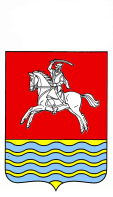 АДМИНИСТРАЦИЯ КУМЫЛЖЕНСКОГО МУНИЦИПАЛЬНОГО РАЙОНА ВОЛГОГРАДСКОЙ ОБЛАСТИПОСТАНОВЛЕНИЕот 03.02.2021г. № 43На основании Федерального закона от 30.12.2020 N 494-ФЗ «О внесении изменений в Градостроительный кодекс Российской Федерации и отдельные законодательные акты Российской Федерации в целях обеспечения комплексного развития территорий»  постановляю:1.  Внести в постановление администрации Кумылженского муниципального района Волгоградской области от 06.12.2018г  № 1110 «Об утверждении административного регламента предоставления муниципальной услуги «Предоставление разрешения на условно разрешенный вид использования земельного участка и объекта капитального строительства» (далее – постановление) следующие изменения:1.1. Пункт 2.9.1. административного регламента, утвержденного постановлением,    дополнить  абзацем вторым   следующего  содержания: «Основанием для отказа в предоставлении муниципальной услуги является  также подача заявления о предоставлении разрешения на условно разрешенный вид использования земельного участка и объекта капитального строительства, входящих в территорию, в отношении которой принято решение о ее комплексном развитии. Данное основание применяется  со дня принятия решения о комплексном развитии территории и до дня утверждения документации по планировке территории, в отношении которой принято решение о ее комплексном развитии.».2.  Настоящее постановление вступает в силу со дня его обнародования в МКУК «Кумылженская межпоселенческая центральная библиотека им. Ю.В. Сергеева» и подлежит размещению в сети Интернет на официальном сайте Кумылженского  муниципального района. Глава Кумылженскогомуниципального района                                                                      В.В.ДенисовНачальник правового отдела                                                              И.И.ЯкубоваО внесении изменений в  постановление  администрации Кумылженского муниципального района  Волгоградской области от 06.12.2018г. № 1110  «Об утверждении административного регламента предоставления муниципальной услуги «Предоставление разрешения на условно разрешенный вид использования земельного участка и объекта капитального строительства»